Publicado en Madrid el 18/12/2023 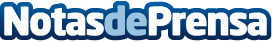 GAMERGY by Cecotec cierra sus puertas con la asistencia de más de 69.000 visitantesEsta cifra supone un récord histórico en el número de asistentes a este evento en España. Los más de 22.000 m² del evento acogieron, entre otros, dos grandes shows: La Isla InfoJobs con TheGrefg y Heretics Xperience. A lo largo del pasado fin de semana, se repartieron más de 80.000 euros en premios. El pabellón 10 de IFEMA MADRID contó con 30 espacios, entre los que destacaron arenas de juego, stands de distintas marcas y un escenario 360ºDatos de contacto:Beatriz SánchezGGTech Entertainment639 755 754Nota de prensa publicada en: https://www.notasdeprensa.es/gamergy-by-cecotec-cierra-sus-puertas-con-la Categorias: Nacional Educación Marketing Sociedad Madrid Entretenimiento E-Commerce Innovación Tecnológica Gaming Actualidad Empresarial http://www.notasdeprensa.es